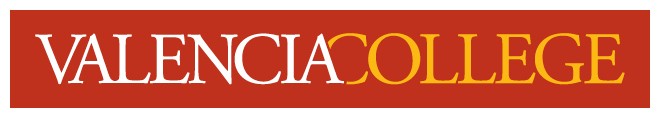 EAP 1586C – High Intermediate Integrated Reading/Speech/Listening                                            for English Language Learners                                              Fall 2019– Class# 15532Instructor:  Brandon A. Harris				Email:  bharris56@valenciacollege.eduClass Days:  Tuesday/Thursday 				Class Times: 5:30pm-8:15pm	Classroom:  6-201						Phone: (407) 582-2501	Office Hours: By Appointment Only			Office Location: TBD         Part I. Class Information Required Texts and Course Materials:Ten Steps to Advancing College Reading Skills, 6th Ed (John Langan); ISBN: 978-1591944348 You will need access one way or the other to the online resources of both 10 Steps to Advancing College Reading Skills 6/e Plus and Advancing Vocabulary Plus. These may be purchased as bundle items with the text or separately at www.townsendpress.net.Prerequisite/Credit Hours:Demonstration of required level of English proficiency or minimum grade of ‘C’ in EAP 0400 and 0420. Credit hours equal six. Modality:Face-to-FaceCourse Description/Objective:In this course, students will develop the ability to comprehend longer texts and lectures on a variety of academically-related topics by applying appropriate reading and listening strategies, including note-taking. Students will also develop communication, organization, and pronunciation skills necessary for effective academic presentation and discussion. Competencies include: 1) improving English vocabulary, 2) locating key concepts, 3) reading critically, 4) reading a variety of materials, such as texts, periodicals, journals, and electronic materials, 5) reading to enhance personal life, 6) speech preparation and delivery, 7) academic lecture comprehension and note taking, 8) general academic communication skills, 9) developing effective study habits. Required lab work is a component of this course. A departmental final exam is required. Minimum grade of C is required for successful completion.Major Learning Outcomes:Demonstrate comprehension of level lectures and reading materialsPrepare and deliver academic presentations effectivelyCommunicate effectively inside and outside the classroomApply critical thinking and problem solving strategies to college level lectures and reading materialsDemonstrate receptive and productive knowledge of academic vocabulary									In addition to the specific course competencies listed above, this course will also reinforce the Valencia Student Core Competencies: Think, Value, Act, & Communicate.  These competencies are outlined in the College Catalog.  These competencies will be reinforced through classroom lecture, discussions, group work, academic presentations, and other learning activities.  This course will also reinforce CLAST Communication Skills.  These competencies include essay writing, reading, the use of the English language, and logical reasoning skills.Final Exam:A final exam, which will be administered college-wide, will assess mastery of the course outcomes and the competencies which indicate readiness for college-level work.  Students must demonstrate mastery of those skills to successfully complete the course. The final exam must be taken on the assigned day and time (see the calendar). The final exam will not be offered earlier or later to any student unless a student has documented proof of a medical or life emergency or an ongoing medical condition; the medical documentation must be submitted to the instructor in person or by email within 24 hours of the student’s medical release. Please plan your semester accordingly and check the date(s) of the final exam(s) stated either in the syllabus and/or calendar. The date and time of the final exam will be announced in class. Required Lab:Weekly lab is required in all EAP courses and is worth 10% of the final class grade.  Lab assignments will be explained by the instructorCourse Evaluation:Your final grade will be determined by attendance, participation, and completion of all tests, quizzes, assignments, and homework.  EAP courses use a ten-point scale, with ‘C’ as the minimum passing and advancement grade for each course.Grades that satisfy the EAP course requirement:		A	90% - 100%		B	80% - 89%		C	70% - 79%Grades that do NOT satisfy the EAP course requirement:		D	60% - 69%		F	0% – 59%Determination of Final Grade:The determination of final grades will be as follows:	Tests					15%	Coursework/Speeches		15%Labs					10%	Pop Quizzes				10%	Vocabulary Exercises			10%Midterm Exam/Presentation		15%	Final Exam/Speech			25%*Disclaimer: Evaluation standards, syllabus information, and class schedule are subject to change by the instructor at any time.  Any change will be preceded by an announcement.  A revised syllabus may be issued at the discretion of the instructor.Important Dates:Full Term: Term begins: August 26, 2019Term ends: December 15, 2019No Show Reporting Period: September 4 - September 13, 2019Withdrawal deadline for W grade: November 1, 2019Final Exams held: TBDFinal Grades due: TBDCollege Closed (Credit Classes Do Not Meet): Monday, 9-2-19 – Labor DayFriday, 11-11-19 – Veterans Day11-27-19 to 12-1-19 – Thanksgiving BreakSee College calendar for important dates and final exam schedule at  http://valenciacollege.edu/calendarImportant Places and Phone Numbers:Communications Center (the Writing Center) 4-120 (407) 582-2795 EAP Lab 4-105 (407) 582-2098Library 4-second floor (407) 582-2459 Testing Center 4-123 (407) 582-2704 			Part II. Class Policies, Requirements, and ResourcesAttendance & Participation:You are expected to attend all class meetings and remain in class until dismissal.  Regular attendance and participation in this course will affect the grade you receive.  There will be a series of pop quizzes administered at the very beginning of some classes throughout the term; if you are late or miss class, you will not be given the opportunity to make up the quizzes unless there is documented proof of a life emergency or ongoing medical condition presented to the instructor on the student’s first day back in class. These quizzes equal 10% of your grade, so it is in your best interest to attend class regularly and come on time. Attendance will be taken every day at the beginning of class. Students will not be withdrawn from the class based solely on attendance, but missing classes WILL affect a student’s overall grade and success in the course. No-Show Policy:Students who do not attend this class or do not contact the instructor by e-mail or phone regarding an approved documented emergency by the end of the first week will be withdrawn by the instructor during the “No Show Reporting Period.” (see the “Important Dates”) International Student Policy:Please be advised that withdrawal from this course may result in the termination of your visa status if you fall below the full-time enrollment requirement of 12 credit hours. Contact Valencia’s International Student Services office for more informationLate/Makeup Work:All assignments must be completed and turned in on time.  Late work will not be accepted unless there is documented proof of a life emergency or ongoing medical condition presented to the instructor on the student’s first day back in class. If a student is absent but sends in the assignment via e-mail BEFORE/BY class time, the work is on time; any time after that is considered late and unacceptable. The documentation must impact all days of the assignment availability. Jury duty, military duty, and religious observances are not considered emergencies that warrant make-up/late work. However, course work may be submitted early due to these absences pending notification to the instructor at least one week prior to the absence. The instructor will review the documentation, and if it meets the criteria above, a deadline extension will be permitted. Following an absence, it is the responsibility of the student to determine what was missed and get important notes, assignments, and due dates from other students in the class.  Students are responsible for all material covered or assigned during class. Computer Use Policy: Google Chrome is the preferred browser for Canvas.  You can have access to computers in Building 4 (main floor) or EAP lab (room 105). If you choose to use your own computer, you need to verify that your computer meets the system and browser requirements for Valencia college distance learning. It is the students’ responsibility to submit all assignments (if online assignments) in the form of a file that is compatible with Canvas and can be opened and evaluated through Canvas.Technology Support for Canvas:To get assistance with Canvas issues, select the "Help" link in the global navigation menu, lower left corner of the screen in your courses.  The "Help" link offers different ways to get help with Canvas, including:Obtain technical assistance by clicking on Chat with Canvas Support.Call 407-582-5600.Click on Create a Support Ticket, and type in a detailed description of the problem.Explore the Canvas Guides.See How can I get help with Canvas? Technology Access/ Skills:You are expected to log in to Canvas regularly. You are required to have basic skills:to type in English,to learn how to send emails and messages via Canvas (your instructor or a lab assistant will show you how to do it),to learn how to send an attachment (your instructor or a lab assistant will show you how to do it).Academic Honesty:Each student is expected to be in complete compliance with the college’s policy on academic honesty as set forth in the college catalog and student handbook.  Please refer to the Academic Honesty section of the Valencia Student Handbook or the following link: http://valenciacollege.edu/generalcounsel/policy/default.cfm?policyID=193Academic dishonesty includes, but is not limited to, acts or attempted acts of plagiarism, cheating, furnishing false information, forgery, alteration or misuse of documents, misconduct during a testing situation, facilitating academic dishonesty, and misuse of identification with intent to defraud or deceive. All work submitted by students is expected to be the result of the students' individual thoughts, research, and self-expression. Whenever a student uses ideas, wording, or organization from another source, the source shall be appropriately acknowledged. The professor considers the act of academic dishonesty to be an academic offense. In case of student’s academic dishonesty, the professor will discuss the matter with the student, and the academic penalties will include, without limitation, loss of credit for an assignment, examination, or project. If the student disagrees with the decision of the professor, the student may seek a review of the decision subject to and in accordance with Policy 6Hx28:8-10. It is expected that all work submitted is the student’s original work.  Cheating and plagiarism are not tolerated and will be dealt with according to college policies and at the discretion of the instructor.  Classroom Conduct:Students are held to the Valencia Student Code of Classroom Conduct. Please refrain from the following: 1) Side discussions which are irrelevant to the subject matter of the class and distract 			from the learning process or inhibit the ability of other students to obtain the full 			benefit of the educational presentation		2) Using a cell phone, tablet, laptop, or any other technological device for any purpose 			other than educational		3) Sleeping or doing homework from another class		4) Any comments or actions that are distracting or disrespectful to other students 			and/or the instructor. Genuine respect for classmates and their efforts in class is 			required.Use of phones in the classroom:Phone use in class is not permitted. Phones must be put away (out of sight) and silenced. The first two violations of this policy will result in a warning. Upon the third violation, the student will be referred to the Dean of Students in violation of the Student Code of Conduct. Failure to respect this policy will result in an immediate call to security, who will be asked to remove the student from class for obstructing the learning environment of other students.              Part III. College Policies, Requirements, and ResourcesAcademic Honesty PolicyAcademic Dishonesty (College Policy 6HX28:08-11)Withdrawal PolicyPer Valencia Policy 4-07 (Academic Progress, Course Attendance and Grades, and Withdrawals), a student who withdraws from class before the established deadline for a particular term will receive a grade of “W.” A student is not permitted to withdraw after the withdrawal deadline. Any student who withdraws or is withdrawn from a class during a third or subsequent attempt in the same course will be assigned a grade of “F.”  If you do not intend to complete the course, you must withdraw yourself prior to the withdrawal date. Review the complete policy at:http://valenciacollege.edu/generalcounsel/Office for Students with Disabilities DisclaimerStudents with disabilities who qualify for academic accommodations must provide a Notification to Instructor (NTI) form from the Office for Students with Disabilities (OSD) and discuss specific needs with the professor, preferably during the first two weeks of class. The Office for Students with Disabilities determines accommodations based on appropriate documentation of disabilities.Student Assistance Program InformationValencia College strives to ensure all our students have a rewarding and successful college experience.  To that purpose, Valencia students can get immediate help with issues dealing with stress, anxiety, depression, adjustment difficulties, substance abuse, time management as well as relationship problems dealing with school, home or work. BayCare Behavioral Health Student Assistance Program (SAP) services are free to all Valencia students and available 24 hours a day by calling (800) 878-5470. Free face-to-face counseling is also available.College Student Conduct Policy: Valencia is dedicated not only to the advancement of knowledge and learning but also to the development of responsible personal and social conduct. As a registered student, you assume the responsibility for conducting yourself in a manner that contributes positively to Valencia’s learning community and that does not impair, interfere with, or obstruct the orderlyconduct, processes, and functions of the college as described in the Student Code of Conduct, which can be reviewed at:http://valenciacollege.edu/generalcounsel/policy/default.cfm?policyID=180&volumeID_1=8&navst%20=0College Catalog -http://catalog.valenciacollege.edu/Course Support: library, onsite, online tutoring, writing help, etc.http://valenciacollege.edu/learning-support/			 Part IV. EAP 1586 Tentative ScheduleWeek 1August 27		Introduction; Icebreakers - Get the Book!August 29		Labs Orientation; Diagnostics (MEET IN EAP LAB, 4-105)Week 2			September 3		Reading: Ch. 1: Vocabulary in Context					Speech: Favorite vocabulary words listening exercise; assign Speech #1; preview TedEd Flipped Lesson #1: “How Do Languages Change & Evolve?”September 5		Reading: Ch. 1: Vocabulary in Context					Speech: TedEd Flipped Lesson #1: “How Do Languages Change & Evolve?”Week 3		*September 10	Reading: Test 1 (Ch. 1); Ch. 2 Main IdeasSpeech: TedEd Flipped Lesson #1 Test due; Speech #1; assign group midterm presentation: Be an Entrepreneur!September 12		Reading: Ch. 2: Main Ideas	Speech: midterm group presentation work; assign Speech #2; preview TedEd Flipped Lesson #2: “Would Winning the Lottery Make You Happier?” (MEET IN EAP LAB, 4-105)Week 4		September 17		Reading: Ch. 2: Main Ideas; Ch. 3: Supporting Details	Speech	: TedEd Flipped Lesson #2: “Would Winning the Lottery Make You Happier?”*September 19		Reading: Test 2 (Ch. 2); Ch. 3: Supporting Details		Speech: TedEd Flipped Lesson #2 Test due; Speech #2Week 5September 24		Reading: Ch. 3: Supporting DetailsSpeech: group work in class for midterm presentations (bring all materials!)September 26		Reading: Ch. 3: Supporting Details; Ch. 4: Implied Main IdeasSpeech: group work in class for midterm presentations (MEET IN EAP LAB, 4-105!); assign midterm practice speechesWeek 6*October 1		Reading: Test 3 (Ch. 3); Ch. 4: Implied Main IdeasSpeech	: midterm practice speeches (graded!)October 3		Reading: multi-skill practiceSpeech: Midterm Group PresentationsWeek 7October 8		Reading: multi-skill practiceSpeech: Midterm Group PresentationsOctober 10		Reading: review midterm exam; Ch. 5: Relationships I		Speech: Advisor visit—important information!Week 8		October 15		Reading: Ch. 5: Relationships I; Ch. 6: Relationships II	Speech: conversation/pronunciation work; preview TedEd Flipped Lesson #3: “I’m Batman”; assign Speech #3 (MEET IN EAP LAB, 4-105!)	October 17		Reading: Ch. 6: Relationships II	Speech: TedEd Flipped Lesson #3: “I’m Batman”Week 9		*October 22		Reading: Test 4 (Chs. 5 & 6); Ch. 7: Inferences			Speech: TedEd Flipped Lesson #3 Test due; Speech #3October 24		Reading: Ch. 7: Inferences			Speech: listening exercise (MEET IN EAP LAB, 4-105!)Week 10October 29		Reading: Ch. 7: Inferences; Ch. 8 Purpose & Tone	Speech: conversation/pronunciation workOctober 31		Reading: Ch. 8 Purpose & Tone		Speech: impromptu speeches (bonus points available!)Week 11*November 5		Reading: Test 5 (Ch. 7); Ch. 10: Critical Reading (Fact and Opinion)	Speech: In-class critical thinking TedEd lesson: “Can You Solve the Bridge Riddle?” (bonus points opportunity!) (MEET IN EAP LAB, 4-105)November 7		Reading: Reading Selection #1: “The Professor Is a Dropout”	Speech: In-class critical thinking TedEd lesson: “Can You Solve the Passcode Riddle?”; preview TedEd Flipped Lesson #4; assign Speech #4: “The Philosophy of Stoicism”; (bonus points opportunity!) (MEET IN EAP LAB, 4-105)Week 12		*November 12	Reading: Reading Selection #2: “Taming the Anger Monster”	Speech: TedEd Flipped Lesson #4 November 14		Reading: Reading Selection #6: “Effects of the Automobile” 	Speech: TedEd Flipped Lesson #4 Test due; Speech #4Week 13		November 19		Reading: Reading Selection #9: “Better, More Affordable Colleges Start 				Online”			Speech: listening and discussion November 21		Reading: Multi-skill practice (MEET IN THE EAP LAB, 4-105)Speech: Multi-skill practice (MEET IN THE EAP LAB, 4-105);*assign final exam speechWeek 14		November 26		NO CLASS  - THANKSGIVING BREAK November 28		NO CLASS – THANKSGIVING BREAKWeek 15		December 3		Listening Comprehension Final Exam			Reading: Practice Final Exam 			*ALL VOCABULARY EXERCISES DUE BY THE BEGINNING OF CLASS!**ALL HOMEWORK ASSIGNMENTS DUE BY THE BEGINNING OF CLASS!*Speech: Review practice reading final exam; in-class final speech work (as time allows)December 5		Reading: Final Exam Speeches			*ALL LABS DUE BY THE BEGINNING OF CLASS!*Speech: Final exam speeches			*ALL LABS DUE BY THE BEGINNING OF CLASS!*Week 16		(TH) December 12	Reading Final Exam (5:30pm-8:00pm)